12_Fill Click on the link and watch the video:https://www.youtube.com/watch?v=3HMz_6CNLZA&list=PLs-a95_rRZCfT64ICoIjaK4gzzbIpyt3T&index=12Open Inkscape.Open the file: 12_fill_tempStart menu > Computer > P drive > Techapp > Johnson >  12_Inkscape_fill > 12_fill_tempUse the fill functions to change the colors on the template to the ones in the example:Example: 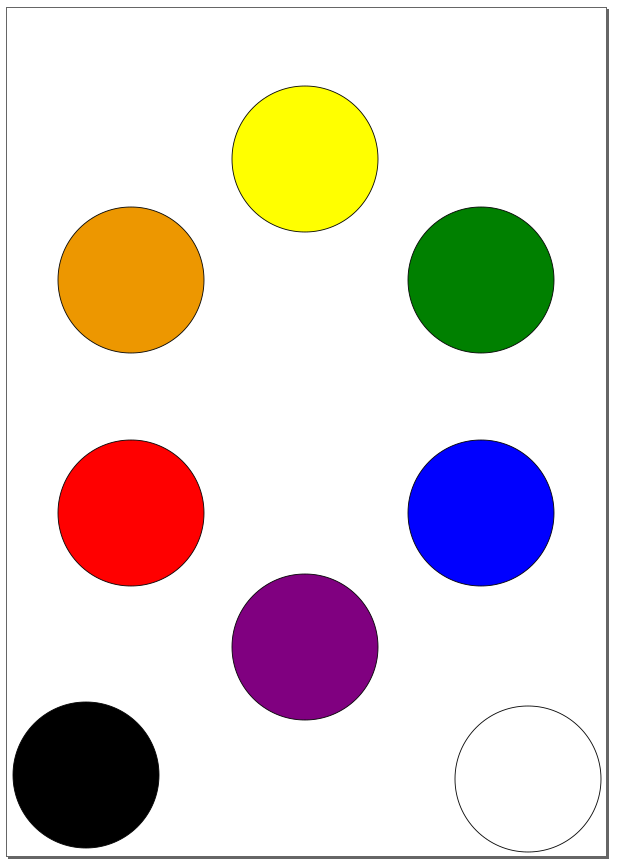 Helpful hintsQuick keys: Shift+Ctrl+fAlways check your alpha channel and opacity. You can quickly access the dialog box by double clicking the fill or stroke color in the bottom right of the program.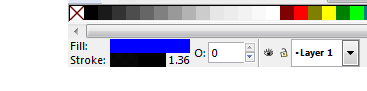 If you can’t see a shape or the color looks washed out check the alpha channel and set it to max,”255” 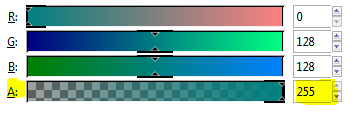 When you have finished the project save the file in your folder.Name the file: class_firstname_lastname_fillThis is a Graded assignmentDaily grade50 points for following instruction50 points for naming the file and folder correctlyRaise your hand.